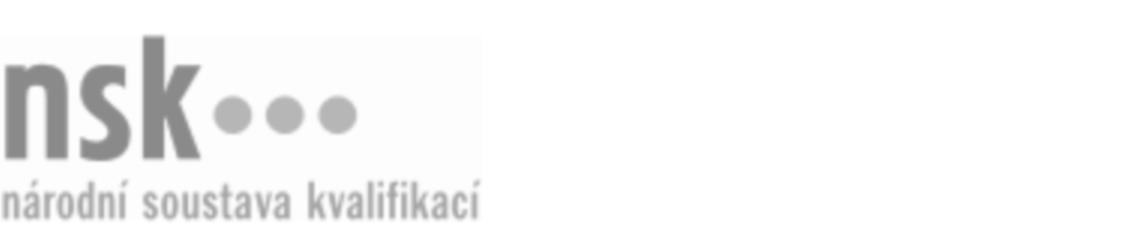 Autorizované osobyAutorizované osobyAutorizované osobyAutorizované osobyAutorizované osobyAutorizované osobyChemický technik operátor / chemická technička operátorka (kód: 28-040-M) Chemický technik operátor / chemická technička operátorka (kód: 28-040-M) Chemický technik operátor / chemická technička operátorka (kód: 28-040-M) Chemický technik operátor / chemická technička operátorka (kód: 28-040-M) Chemický technik operátor / chemická technička operátorka (kód: 28-040-M) Chemický technik operátor / chemická technička operátorka (kód: 28-040-M) Autorizující orgán:Ministerstvo průmyslu a obchoduMinisterstvo průmyslu a obchoduMinisterstvo průmyslu a obchoduMinisterstvo průmyslu a obchoduMinisterstvo průmyslu a obchoduMinisterstvo průmyslu a obchoduMinisterstvo průmyslu a obchoduMinisterstvo průmyslu a obchoduMinisterstvo průmyslu a obchoduMinisterstvo průmyslu a obchoduSkupina oborů:Technická chemie a chemie silikátů (kód: 28)Technická chemie a chemie silikátů (kód: 28)Technická chemie a chemie silikátů (kód: 28)Technická chemie a chemie silikátů (kód: 28)Technická chemie a chemie silikátů (kód: 28)Povolání:Chemický technik operátorChemický technik operátorChemický technik operátorChemický technik operátorChemický technik operátorChemický technik operátorChemický technik operátorChemický technik operátorChemický technik operátorChemický technik operátorKvalifikační úroveň NSK - EQF:44444Platnost standarduPlatnost standarduPlatnost standarduPlatnost standarduPlatnost standarduPlatnost standarduStandard je platný od: 21.10.2022Standard je platný od: 21.10.2022Standard je platný od: 21.10.2022Standard je platný od: 21.10.2022Standard je platný od: 21.10.2022Standard je platný od: 21.10.2022Chemický technik operátor / chemická technička operátorka,  29.03.2024 11:08:58Chemický technik operátor / chemická technička operátorka,  29.03.2024 11:08:58Chemický technik operátor / chemická technička operátorka,  29.03.2024 11:08:58Chemický technik operátor / chemická technička operátorka,  29.03.2024 11:08:58Strana 1 z 2Autorizované osobyAutorizované osobyAutorizované osobyAutorizované osobyAutorizované osobyAutorizované osobyAutorizované osobyAutorizované osobyAutorizované osobyAutorizované osobyAutorizované osobyAutorizované osobyK této profesní kvalifikaci nejsou zatím přiřazeny žádné autorizované osoby.K této profesní kvalifikaci nejsou zatím přiřazeny žádné autorizované osoby.K této profesní kvalifikaci nejsou zatím přiřazeny žádné autorizované osoby.K této profesní kvalifikaci nejsou zatím přiřazeny žádné autorizované osoby.K této profesní kvalifikaci nejsou zatím přiřazeny žádné autorizované osoby.K této profesní kvalifikaci nejsou zatím přiřazeny žádné autorizované osoby.Chemický technik operátor / chemická technička operátorka,  29.03.2024 11:08:58Chemický technik operátor / chemická technička operátorka,  29.03.2024 11:08:58Chemický technik operátor / chemická technička operátorka,  29.03.2024 11:08:58Chemický technik operátor / chemická technička operátorka,  29.03.2024 11:08:58Strana 2 z 2